 Разминка для пальчиковЦель: расширяем кругозор и словарный запас детей, продолжаем развивать мелкую моторику руки, умение чётко следовать тексту.Ход работыПедагог: Ой, что-то пальчики наши задремали. Давайте растормошим, разбудим каждый пальчик. (Повторяя стихи, массируем снизу вверх каждый пальчик и, дойдя до кончика пальца, слегка его прищипываем).Здравствуй, пальчик,Здравствуй, мальчик!С добрым утром,С ясным днём!После зарядки умоемся, приведём себя в порядок. (Крутим попеременно правой и левой кистью, как бы раскручивая краны). Открываем воду.Ай лады, лады, лады,                  хлопаем в ладошиНе боимся мы воды,                    мотаем головойЧисто умываемся,                        имитируем умываниеИ маме (папе, бабе) улыбаемся.  Смотрим в глазки.Молодцы ребята, хорошо мы с вами поработали. А в награду я хочу вам рассказать одну историю. Только мне понадобится ваша помощь. Вы должны повторять за мной все движения. А история называется…Кошка и горшок с молоком.В кухне под столом                    Складываем  большой  иСтоит крышка с молоком.            все остальные  пальцы  левой                                                         руки в кружок.К крынке кошка подошла,         «Идём» указательным и средним                                                     пальцами правой руки.Сверху сливки попила                Указательным пальцем делаем                                                     «лакающие» движения в кружке,                                                     изображающем горшок.Глубже сунулась в горшок:        Засовываем палец глубже в- Молочка напьюсь я впрок!       кружок-горшок.Что случилось? Ой-ой-ой!Кошка крутит головой,               Крутим головой.Налакалась молочка -                  Пытаемся вытянуть палец из кружка.Не уйти ей из горшка!С головы горшок не слез.С ним и убежала в лес!                  Топоча  пальцами обеих рук по столу,                                                       показываем, как кошка убежала.Муниципальное бюджетное дошкольное образовательное учреждение детский сад №76 «Капелька»Конспект занятияТема «Разминка для пальчиков»(группа раннего возраста)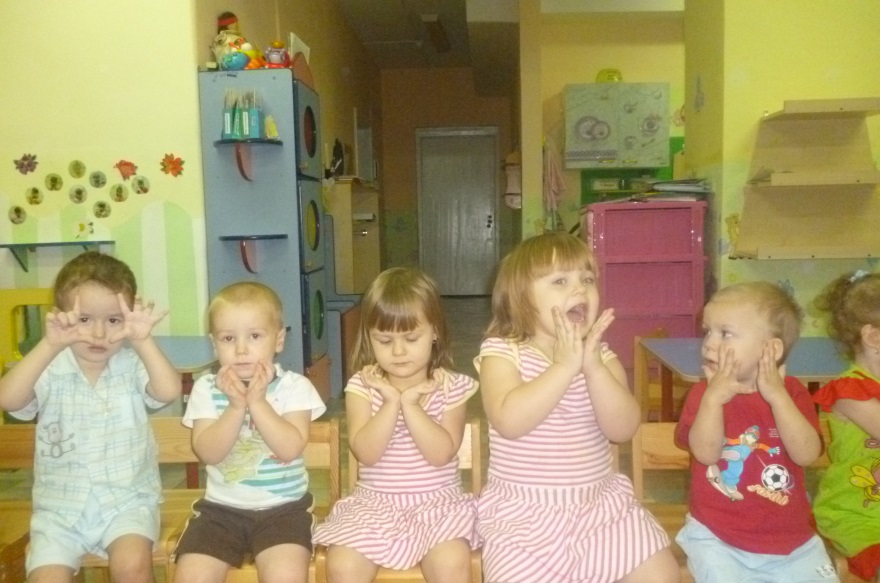  Подготовила:  воспитатель Миникаева Е.Н.Сургут